Паспорт дебатного клуба «Лидеры»«Общеобразовательная школа №1»Руководитель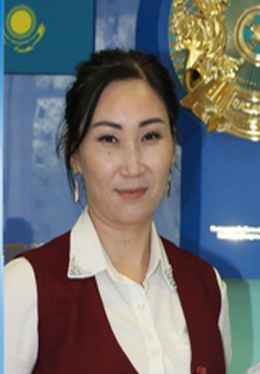 ФИОДата рождения:Стаж:Образование:Аринова Анар Умирсериковна20.08.1984г16 лет, 6 месяцев Высшее, СГУ, информатика, Второе высшее, КарГУ им.Букетова Е.А., учитель историиДата открытия клуба2021годАдресг.Балхаш, ул.Абая 56Язык обучениярусскийВсего обучающихся30Достижения3 место в городском турнире